唐氏症基金會信用卡捐款授權書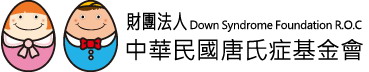   填表日期：   年   月   日個資法聲明：財團法人中華民國唐氏症基金會向您蒐集之個人資料，包含個人姓名、公司名稱、職稱、地址、電話及電子郵件地址等，將僅限使用於本會捐款服務與管理、募款徵信、會務活動等使用，本會遵守個人資料保護法與公益勸募條例之規定，妥善保護您的個人資訊。而您可依法向本會主張個人資料：查詢、閱覽、複製、補充、更正、處理、利用及刪除，請您於上班時間以電話或傳真與本會聯繫。您亦可拒絕提供相關之個人資料，惟可能無法及時享有本會提供之相關活動與獲取各項資訊之權利。 捐款人基本資料捐款人基本資料捐款人基本資料捐款人基本資料捐款人基本資料捐款人基本資料捐款人基本資料姓    名出生：   年    月    日出生：   年    月    日出生：   年    月    日手機電    話(O)(H)(H)(H)FAX收據抬頭□同持卡人  □另指定抬頭_____________________________________________身分證字號:__________________（公司行號請寫統一編號 ________________）□願將捐款資料上傳國稅局,採網路申報時免付收據□同持卡人  □另指定抬頭_____________________________________________身分證字號:__________________（公司行號請寫統一編號 ________________）□願將捐款資料上傳國稅局,採網路申報時免付收據□同持卡人  □另指定抬頭_____________________________________________身分證字號:__________________（公司行號請寫統一編號 ________________）□願將捐款資料上傳國稅局,採網路申報時免付收據□同持卡人  □另指定抬頭_____________________________________________身分證字號:__________________（公司行號請寫統一編號 ________________）□願將捐款資料上傳國稅局,採網路申報時免付收據□同持卡人  □另指定抬頭_____________________________________________身分證字號:__________________（公司行號請寫統一編號 ________________）□願將捐款資料上傳國稅局,採網路申報時免付收據□同持卡人  □另指定抬頭_____________________________________________身分證字號:__________________（公司行號請寫統一編號 ________________）□願將捐款資料上傳國稅局,採網路申報時免付收據地    址□□□□□
    縣       鄉鎮       村        路
    市       市區       里        街     段    巷    弄    號    樓□□□□□
    縣       鄉鎮       村        路
    市       市區       里        街     段    巷    弄    號    樓□□□□□
    縣       鄉鎮       村        路
    市       市區       里        街     段    巷    弄    號    樓□□□□□
    縣       鄉鎮       村        路
    市       市區       里        街     段    巷    弄    號    樓□□□□□
    縣       鄉鎮       村        路
    市       市區       里        街     段    巷    弄    號    樓□□□□□
    縣       鄉鎮       村        路
    市       市區       里        街     段    巷    弄    號    樓電子信箱選擇捐款方式選擇捐款方式選擇捐款方式選擇捐款方式選擇捐款方式選擇捐款方式選擇捐款方式定期定額捐款□200元/月  □500元/月  □1000元/月  □其他_________元□捐款期間，不設期限。（如欲終止請來電告知。）□捐款期間自民國_______年_______月起至_______年_______月止※定期捐款於信用卡有效期限內，將定期扣款，遇假日順延。□200元/月  □500元/月  □1000元/月  □其他_________元□捐款期間，不設期限。（如欲終止請來電告知。）□捐款期間自民國_______年_______月起至_______年_______月止※定期捐款於信用卡有效期限內，將定期扣款，遇假日順延。□200元/月  □500元/月  □1000元/月  □其他_________元□捐款期間，不設期限。（如欲終止請來電告知。）□捐款期間自民國_______年_______月起至_______年_______月止※定期捐款於信用卡有效期限內，將定期扣款，遇假日順延。□200元/月  □500元/月  □1000元/月  □其他_________元□捐款期間，不設期限。（如欲終止請來電告知。）□捐款期間自民國_______年_______月起至_______年_______月止※定期捐款於信用卡有效期限內，將定期扣款，遇假日順延。□200元/月  □500元/月  □1000元/月  □其他_________元□捐款期間，不設期限。（如欲終止請來電告知。）□捐款期間自民國_______年_______月起至_______年_______月止※定期捐款於信用卡有效期限內，將定期扣款，遇假日順延。□200元/月  □500元/月  □1000元/月  □其他_________元□捐款期間，不設期限。（如欲終止請來電告知。）□捐款期間自民國_______年_______月起至_______年_______月止※定期捐款於信用卡有效期限內，將定期扣款，遇假日順延。單次捐款□1000元 □2000元 □3000元 □5000元 □其他_________元□1000元 □2000元 □3000元 □5000元 □其他_________元□1000元 □2000元 □3000元 □5000元 □其他_________元□1000元 □2000元 □3000元 □5000元 □其他_________元□1000元 □2000元 □3000元 □5000元 □其他_________元□1000元 □2000元 □3000元 □5000元 □其他_________元信用卡捐款資料信用卡捐款資料信用卡捐款資料信用卡捐款資料信用卡捐款資料信用卡捐款資料信用卡捐款資料持卡人姓名身分證字號:身分證字號:身分證字號:身分證字號:發卡銀行信用卡有效期限:         月／西元         年信用卡有效期限:         月／西元         年信用卡有效期限:         月／西元         年信用卡有效期限:         月／西元         年卡    別□VISA  □MASTER  □JCB  □聯合信用卡 □AE□VISA  □MASTER  □JCB  □聯合信用卡 □AE□VISA  □MASTER  □JCB  □聯合信用卡 □AE持卡人簽名（與信用卡簽名相同）_____________________持卡人簽名（與信用卡簽名相同）_____________________持卡人簽名（與信用卡簽名相同）_____________________卡號(共16碼) __________-__________-__________-____________________-__________-__________-____________________-__________-__________-__________持卡人簽名（與信用卡簽名相同）_____________________持卡人簽名（與信用卡簽名相同）_____________________持卡人簽名（與信用卡簽名相同）_____________________收據寄送□每月 □年度證明(年度捐款收據於隔年三月寄發)  □不用寄發□每月 □年度證明(年度捐款收據於隔年三月寄發)  □不用寄發□每月 □年度證明(年度捐款收據於隔年三月寄發)  □不用寄發□每月 □年度證明(年度捐款收據於隔年三月寄發)  □不用寄發□每月 □年度證明(年度捐款收據於隔年三月寄發)  □不用寄發□每月 □年度證明(年度捐款收據於隔年三月寄發)  □不用寄發其他資料其他資料其他資料其他資料其他資料其他資料其他資料文宣品訂閱□唐氏症季刊  □唐氏症電子報  □皆不需□唐氏症季刊  □唐氏症電子報  □皆不需□唐氏症季刊  □唐氏症電子報  □皆不需□唐氏症季刊  □唐氏症電子報  □皆不需□唐氏症季刊  □唐氏症電子報  □皆不需□唐氏症季刊  □唐氏症電子報  □皆不需得知訊息來源□唐氏症官網  □FaceBook唐寶寶粉絲團   □唐氏症文宣品  □YAHOO公益館    □智邦公益館  □朋友推薦   □平面雜誌  □新聞媒體   □其他_______□唐氏症官網  □FaceBook唐寶寶粉絲團   □唐氏症文宣品  □YAHOO公益館    □智邦公益館  □朋友推薦   □平面雜誌  □新聞媒體   □其他_______□唐氏症官網  □FaceBook唐寶寶粉絲團   □唐氏症文宣品  □YAHOO公益館    □智邦公益館  □朋友推薦   □平面雜誌  □新聞媒體   □其他_______□唐氏症官網  □FaceBook唐寶寶粉絲團   □唐氏症文宣品  □YAHOO公益館    □智邦公益館  □朋友推薦   □平面雜誌  □新聞媒體   □其他_______□唐氏症官網  □FaceBook唐寶寶粉絲團   □唐氏症文宣品  □YAHOO公益館    □智邦公益館  □朋友推薦   □平面雜誌  □新聞媒體   □其他_______□唐氏症官網  □FaceBook唐寶寶粉絲團   □唐氏症文宣品  □YAHOO公益館    □智邦公益館  □朋友推薦   □平面雜誌  □新聞媒體   □其他_______填妥表格後，請傳真至(02)2278-7833。洽詢專線：(02)2278-9888或郵寄至24159新北市三重區重新路5段609巷14號2樓之5 行政處 收填妥表格後，請傳真至(02)2278-7833。洽詢專線：(02)2278-9888或郵寄至24159新北市三重區重新路5段609巷14號2樓之5 行政處 收填妥表格後，請傳真至(02)2278-7833。洽詢專線：(02)2278-9888或郵寄至24159新北市三重區重新路5段609巷14號2樓之5 行政處 收填妥表格後，請傳真至(02)2278-7833。洽詢專線：(02)2278-9888或郵寄至24159新北市三重區重新路5段609巷14號2樓之5 行政處 收填妥表格後，請傳真至(02)2278-7833。洽詢專線：(02)2278-9888或郵寄至24159新北市三重區重新路5段609巷14號2樓之5 行政處 收填妥表格後，請傳真至(02)2278-7833。洽詢專線：(02)2278-9888或郵寄至24159新北市三重區重新路5段609巷14號2樓之5 行政處 收填妥表格後，請傳真至(02)2278-7833。洽詢專線：(02)2278-9888或郵寄至24159新北市三重區重新路5段609巷14號2樓之5 行政處 收